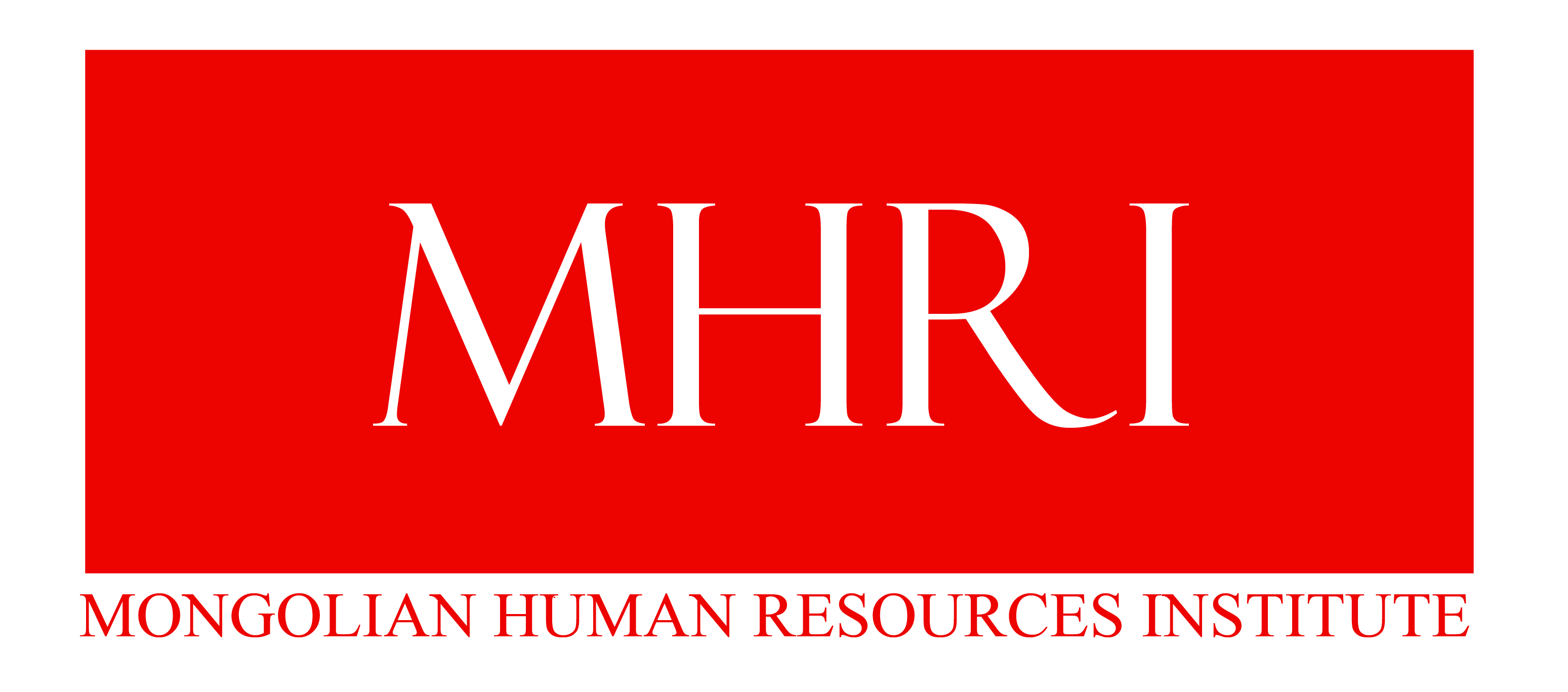 MHRI Academy
Бүртгүүлэхэд шаардалагатай зүйлс:Бүртгэлийн хуудас (3ааварын дагуу бөглөсөн)Иргэний үнэмлэх Гадаад паспорт (Хүчинтэй байх хугацаа 2009.06 хүртэл)Гишүүний үнэмлэх (Хэрэв МХНИ-ын гишүүн бол)

Хөтөлбөрийн төлбөр+ Бүртгэлийн төлбөр буцааж олгогдохгүй. Сургалт эхлэхээс өмнө бүх төлбөрөө бүрэн хийсэн байна.Төлбөрийн 3адаргааМХНИ-ийн гишүүд*Гишүүн бусБүртгэлийн төлбөр$20 $50Сургалтын төлбөр$1050$1200Суралцах хугацааны байрны хөлс$550$620Суралцах хугацааны хоолны үнэ (өдөрт 2 удаа)$400$450Хот доторх унааны зардал$150$150Суралцагчийн аюулгүй байдлыг хамгаалах зорилго бүхий “Гадаад зорчигчдын иж бүрэн даатгал” $30$30Сургалтын үндсэн төлбөр$2200$2500“HR Congress 2009” Олон Улсын арга хэмжээний зардал 1500 $ (2009.04.15 -17)ҮНЭГҮЙ оролцох урамшуулалын эрх ҮНЭГҮЙ оролцох урамшуулалын эрх